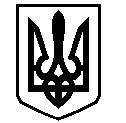 У К Р А Ї Н АВАСИЛІВСЬКА МІСЬКА РАДАЗАПОРІЗЬКОЇ ОБЛАСТІсьомого скликаннятридцять  дев’ята  (позачергова)  сесіяР І Ш Е Н Н Я 07 лютого   2019                                                                                                                  № 1Про звіт  міського голови щодо здійсненняВасилівською міською радою та її виконавчим комітетом державної регуляторної політики у  2018 роціВідповідно до п.9 ч.1 ст. 26,  п. 18-1 ч.4 ст. 42 Закону України «Про місцеве самоврядування в Україні»,  керуючись ст.38 Закону України «Про засади державної регуляторної політики у сфері господарської діяльності» та на виконання рішення Василівської міської ради від 27.11.2015 № 1 «Про затвердження Регламенту Василівської міської ради Запорізької області сьомого скликання», Василівська міська рада В И Р І Ш И Л А:	 Звіт міського голови щодо здійснення Василівською міською радою та її виконавчим комітетом  державної регуляторної політики у 2018 році взяти до відома (додається).Міський голова		   			                                                 Л.М.Цибульняк    Додаток                                                                            до рішення тридцять дев’ятої                                                                           (позачергової)  сесії                                                                           Василівської міської ради                                                                            сьомого скликання                                                                             07 лютого 2019  № 1   Звітміського голови щодо  здійснення Василівською міською радоюта її виконавчим комітетом державної регуляторної політики у 2018 роціДержавну регуляторну політику Василівська міська рада та її виконавчий комітет здійснюють відповідно до правових і організаційних засад, визначених Законом України «Про засади державної регуляторної політики у сфері господарської діяльності» (далі – Закон), та в межах наданих повноважень.Всі рішення міської ради та її виконавчого комітету, направлені на регулювання господарських і адміністративних відносин із суб’єктами господарювання, були прийняті відповідно до процедури, визначеної зазначеним Законом, а саме:- включення підготовки проектів регуляторних актів до плану діяльності міської ради та  її виконавчого комітету з питань підготовки проектів регуляторних актів, оприлюднення рішень по затвердженню планів в друкованих засобах масової інформації;- підготовка та оприлюднення на офіційному сайті міської ради проектів регуляторних актів та аналізів регуляторного впливу до них;- оприлюднення в друкованих засобах масової  повідомлень про прийняті регуляторні акти та оприлюднення їх на офіційному сайті міської ради.План діяльності  Василівської міської ради  на 2018 рік з питань підготовки проектів регуляторних актів було затверджено рішенням двадцять шостої (позачергової) сесії Василівської міської ради сьомого скликання від 30 листопада  2017  року  № 10, план  діяльності виконавчого  комітету - рішенням виконавчого комітету від 28 листопада 2017 року № 134.Протягом 2018 року було підготовлено і прийнято  2   регуляторних акти, а саме:Рішення тридцять другої сесії від 24.05.2018 № 8 «Про затвердження Положення про проведення реконструкції, капітальних ремонтів, технічного переоснащення спільного майна у багатоповерхових будинках міста Василівка»;Рішення тридцять четвертої сесії від 30.08.2018 № 4  «Про надання дозволу Василівському експлуатаційному цеху водопостачання та водовідведення комунального підприємства «Облводоканал» Запорізької обласної ради на встановлення пломб-індикаторів (антимагнітних стрічок)Виконавчим комітетом рішення   з регуляторних питань не приймались.            З метою одержання зауважень та пропозицій від фізичних та юридичних осіб, їх об’єднань відповідно до Закону, а також реалізації права громадськості впливати на будь-який з етапів регуляторної діяльності на кожному з етапів інформація, пов’язана з регуляторною діяльністю, розміщується на офіційному веб-сайті Василівськї  міської ради. Повідомлення про оприлюднення регуляторних актів  друкуються  в  місцевій газеті  «Нова Таврія».	  В цілому стан реалізації державної регуляторної політики в сфері господарської діяльності в місті  визначає стійку тенденцію до впорядкування регуляторних процесів згідно з нормами та вимогами Закону, а впровадження принципів регуляторної політики в життя дозволяє врахувати інтереси  суб’єктів господарювання і територіальної громади міста. Секретар  ради                                                                                                           О.Г.Мандичев